Lekcja z dnia 20.04-24.04.2020r. Temat: Polskie tańce narodowe.Wszystkie polskie tańce narodowe mają swoje źródło w polskich tańcach ludowych. Szczególną rolę tańce narodowe odegrały w epoce romantyzmu, czyli w okresie, kiedy Polska znajdowała się pod zaborami. Wówczas to tańce narodowe odegrały wielką rolę w budowaniu tożsamości narodowej. Polscy kompozytorzy tego okresu podkreślali jednocześnie polskość swojej twórczości.  Był to jeden z czynników wspierających polską kulturę w okresie, kiedy naród polski nie miał swojego państwa. Wyróżnia się pięć polskich tańców narodowych:PolonezMazurKujawiakOberekKrakowiakZobacz, jak tańce przedstawiła Zofia Stryjeńska, jedna z najbardziej znanych polskich artystek-plastyków dwudziestolecia międzywojennego ubiegłego wieku.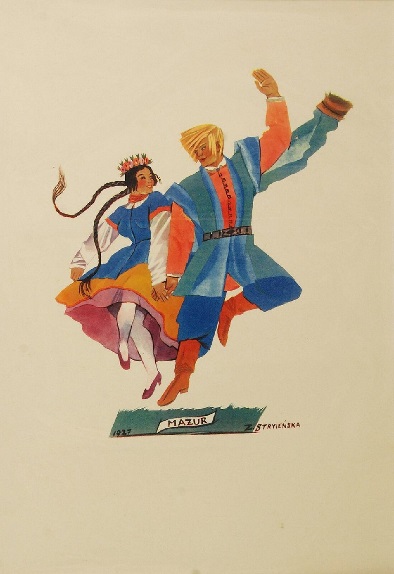 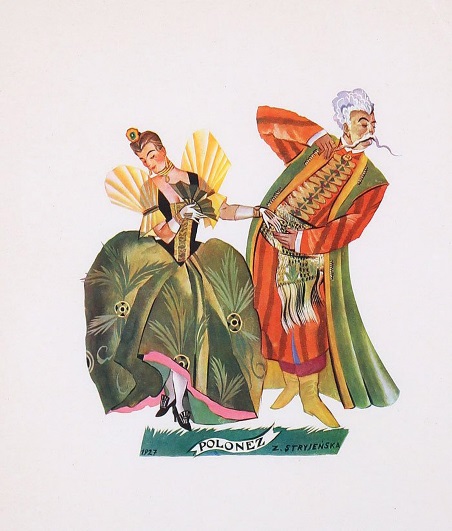                                                                                           Zofia Stryjeńska, „PolonezZofia Stryjeńska, „Mazur” 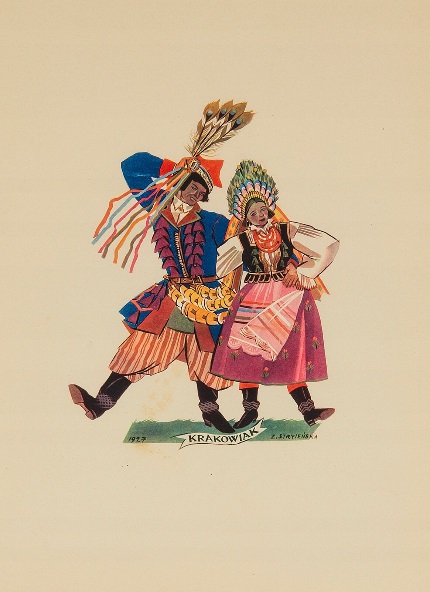 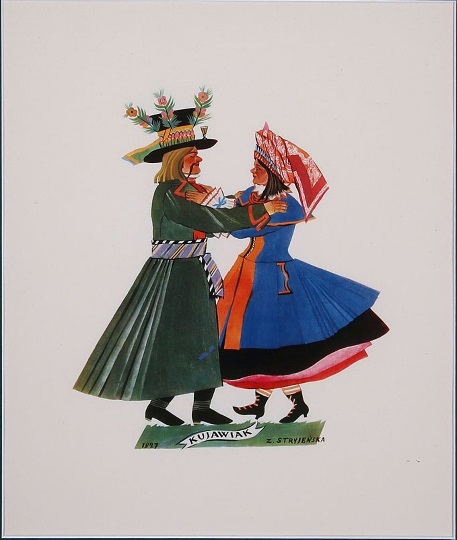 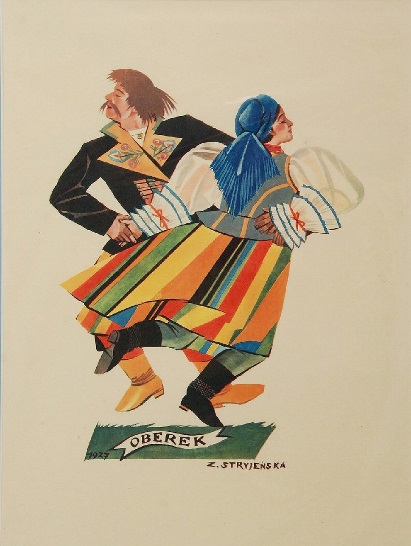 Zofia Stryjeńska, „Kujawiak                       Zofia Stryjeńska, „Oberek”                  Zofia Stryjeńska, „KrakowiakCharakterystyka Tańców polskichOberek – polski taniec narodowy z Mazowsza, w metrum trójdzielnym 3/8, czasami 3/4, o żywym tempie. Znany był pod różnymi nazwami, np.”drobny”, „obertas”, „okrągły”. Tańczony w parach, oparty na krokach i figurach tanecznych, takich jak: bieg oberkowy, obroty „od się do się”, przytupywania itp.Mazur – polski taniec narodowy z Mazowsza, w metrum trójdzielnym 3/4 lub 3/8, nazywany tez „wyrywasem”, „gonionm”, „szumnym”. Mazur odznacza się żywym tempem i zmiennymi akcentami muzycznymi. Ruch taneczny mazura jest lekki, posuwisty i płynny. Główne kroki taneczne to: krok podstawowy, hołubce, różnego rodzaju krzesania.Kujawiak- polski taniec pochodzący z Kujaw. Wywodzi się z kujawskich obrzędów weselnych. Jest tańcem trójmiarowy 3/4, zwykle w molowej tonacji czyli smutny. Kujawiak zwany jest „śpiący”, „niesiony”, „kolebany”. Polega na chodzeniu w rytmie ćwierćnut na lekko ugiętych nogach. Nastrojowa, liryczna melodia nadaje mu zalotny charakter.Krakowiak - żywy i popularny polski taniec z okolic Krakowa, w metrum 2/4 i w charakterystycznym, synkopowanym rytmie.  Krakowiaka tańczy się w takcie dwumiarowym, przyśpiewkami solowymi i swoistym trzykrotnym przytupem. Charakter ruchu krakowiaka to żywość, skoczność, lekkość i sprężystość. Krakowiak znany był dawniej pod nazwami: mijany, suwany, dreptany, przebiegany, ścigany.Polonez – taniec trójmiarowy w metrum3/4,o tempie powolnym, zwany też  chodzony, taniec polski, wielki, powolny, chmielowy, pieszy – polski taniec korowodowy. Polonez był częścią ceremoniału dworskiego na dworach królów polskich, jako parada szlachty przed monarchą, pełen godności pochód. Polonez otwierał najważniejsze uroczystości. W Polsce zwyczajowo tańczony na rozpoczęcie rozmaitych balów, również obecnie, zwłaszcza dla podkreślenia ich uroczystego charakteru (np. studniówki). Utwory muzyki klasycznej, którym kompozytor nadaje cechy tańców nazywamy tańcami stylizowanymi.Fryderyka Chopina (1810-1849) uważa się powszechnie za kompozytora, który najpełniej potrafił w swojej twórczości oddać ducha muzyki polskiej. Wiele jego utworów już w tytule zawierają nazwę tańców narodowych. Chopin skomponował 16 polonezów i aż 57 mazurków, napisał również Rondo a la Mazur F-dur oraz Rondo a la Krakowiak F-dur. Utworem Chopina, który wprost wyraża charakter muzyki polskiej jest Fantazja A-dur na tematy polskie, w której ostatniej, trzeciej części kompozytor zawarł melodię kujawiaka.Stanisław Moniuszko (1819-1872) w swoich najsłynniejszych operach oddał charakter muzyki polskiej poprzez umieszczenie w nich polonezów i mazurów, które są rozpoznawalne w polskiej kulturze także obecnie, a opery te do tej pory stanowią tzw. „żelazny repertuar” i są wystawiane z niesłabnącą popularnością. Michał Kleofas Ogiński (1765-1833), to nie tylko kompozytor, ale także pisarz i bardzo aktywny działacz polityczny, uczestnik Insurekcji Kościuszkowskiej. To twórca m.in. wielu polonezów, z polonezem Pożegnanie Ojczyzny na czele.  Jest to jeden z najbardziej znanych polskich polonezów.Henryk Wieniawski (1835-1880) był kompozytorem, a także wybitnym wirtuozem skrzypiec. Od 1935 odbywa się co 5 lat Międzynarodowy Konkurs Skrzypcowy im. Henryka Wieniawskiego, przeznaczony dla młodych skrzypków. POLECENIE:W zeszycie pod tematem proszę przepisać podstawowe informacje o polskich tańcach (polonez, krakowiak, oberek, mazur i kujawiak) lub wydrukować je i starannie wkleić.UTWORY DO WYSŁUCHANIA i OBEJRZENIA (wszystkie dostępne w Internecie) – można sobie rozdzielić jeden taniec na jeden dzień tygodniaPolonez Pożegnanie Ojczyzny Michała Kleofasa Ogińskiego (wysłuchać)Polonez  Wojciecha Kilara z filmu „Pan Tadeusz” (kadr z filmu –obejrzeć)Mazur Stanisława Moniuszki, fragment utworu z opery „Straszny Dwór”(wysłuchać i obejrzeć)) Fryderyk Chopin, Rondo à la Krakowiak, (wysłuchać)Krakowiak w wykonaniu zespołu Pieśni i Tańca „Mazowsze”(obejrzeć)Kujawiak a –moll  Henryka Wieniawskiego (wysłuchać) Kujawiak w wykonaniu zespołu Pieśni i Tańca „Mazowsze”(obejrzeć)Oberek Grażyny Bacewicz (wysłuchać)Oberek w wykonaniu zespołu Pieśni i Tańca „Mazowsze” (obejrzeć)Przypominam, że poprzednie tematy też powinny być wpisane do  zeszytu wraz z utworami przeznaczonymi do słuchania. Tekst piosenki można wydrukować i wkleić.W domciuOdpowiedzi na pytania wraz z pytaniami proszę napisać  w zeszycie i przesłać na adres sp16muzyka@gmail.com. Nie przepisujemy części opisowych z pytania 4,8 i 9Wypisz  nazwy tańców, które nie należą do polskich tańców narodowych.kujawiak    czardasz    polonez    krakowiak  trojak     mazur    polka     oberek2.  Napisz, który z tańców narodowych nazywano a) drobny, okrągły, obertas    ………………..………………………………………..….        b) wyrywas, goniony, szumny    ……………………………………..……………………… c) gładki, śpiący, kolebany     …………………………………………………..…..…….3.  Odpowiedz, w jakim tańcu występują figury taneczne takie, jak:      obroty „od się do się”, przytupywania ………………..………………………………………..….    4. Napisz nazwę tańca, o którym mowa w tekście źródłowym.                         ... Boryna do Jagny skoczył, przygarnął  ją  krzepko (…) wiał  po izbie, zawracał, podkówkami trzaskał, a przyklękaniem z nagła zawijał, to trząchający po izbie się nosił szeroko, od ściany do ściany, to przed muzyką piosneczki śpiewał, że mu po muzycku odkrzykali i dalej hulał siarczyście, i tan wiódł zapamiętale…                                                   kujawiak     oberek    polonez 5. W jakim tempie tańczy się poloneza? Napisz prawidłową odpowiedź.             1) szybkim                 2) umiarkowanym                3) wolnym 6. Określ metrum polonezaa) 2/4                  b) 3/8     c) 3/4     d) 4/4 7. Z jakiego regionu kraju pochodzą wymienione tańce?           krakowiak   ………………..………………………………………..…. kujawiak   ………………..………………………………………..…. mazur   ………………..………………………………………..…. 8. Jaki taniec opisał Adam Mickiewicz w swoim dziele Pan Tadeusz.       I szły pary po parach hucznie i wesoło,                 Rozkręcało się, znowu skręcało się w koło, Jak wąż olbrzymi w tysiąc łamiących się zwojów… ………………..………………………………………..…. 9.Podaj nazwy polskich tańców narodowych, których opisy znajdują się poniżej  A)  Taniec posiada trójmiarowy rytm z akcentem na drugiej lub trzeciej części taktu. Charakteryzuje się  szybkim tempem oraz dużą liczbą przestrzennych figur tanecznych, wymagających od tancerzy dobrej sprawności ruchowej. Taniec zdobył  popularność  w połowie XIX wieku   w środowiskach mieszczańsko‐szlacheckich.………………………………………………………………..B) Zazwyczaj taniec rozpoczyna się  powolnym chodem tanecznym, który przechodzi w wirowanie po obwodzie koła. Tańcowi towarzyszą  przepiękne melodie, utrzymane w tonacjach minorowych (molowych).               …………………………………………………………Praca dodatkowa:Samodzielnie wykonam pracę przedstawiającą  parę w wybranym polskim tańcu narodowym. Można się wzorować na pracach  Zofii Stryjeńskiej. Pracę proszę wykonać  na kartce z bloku rysunkowego w formacie A4., technika dowolna (kredki, farby, bibuła, materiał, techniki mieszane  itp.).Termin nadsyłania prac na adres sp16muzyka@gmail.com do dnia 10.05.2020r.